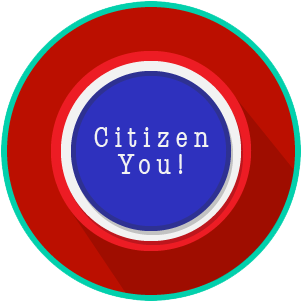 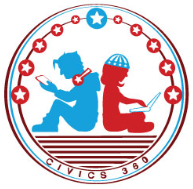 QuestionList Specific Evidence from the VideoComplete Sentence1. Define the term ‘citizen’.2. What is the difference between an obligation and a responsibility?3. What is the common good?4. Give some examples of responsibilities of citizens.5. How does the responsibility of voting help the common good and active participation?6. Why is fulfilling the responsibilities citizenship important to the common good, even though it isn’t required by law?7. Give some examples of obligations of citizens.8. Why is the Selective Service obligation important?9. Why is being willing to serve on a jury so important?10. Why is fulfilling our obligations as citizens important for the common good?